 Armghan Tariq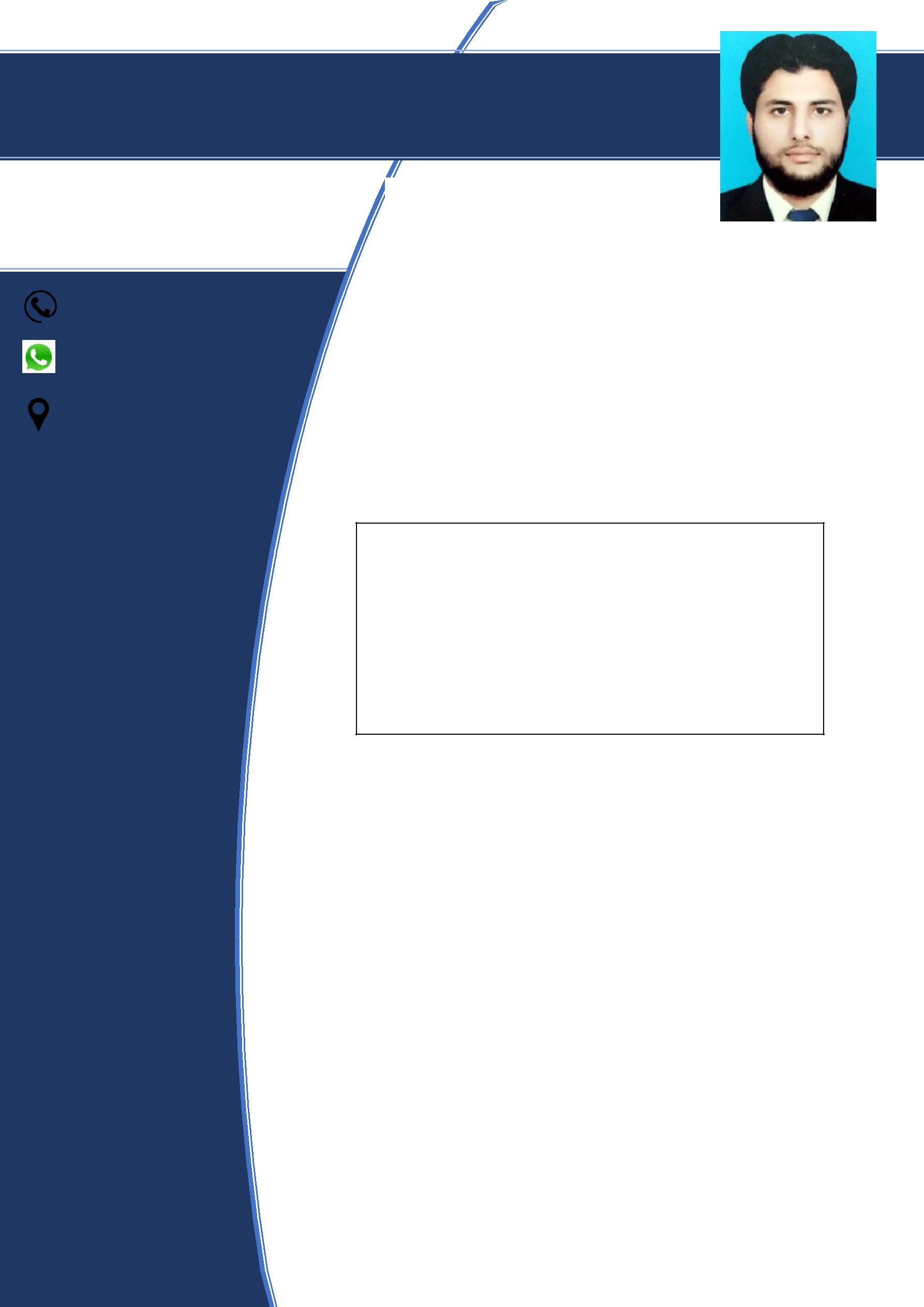 Armghan-391317@2freemail.com .Soft SkillsAbility to work under pressureDecision making .Self-motivationTime managementcommunicationExtra SkillsComputer FundamentalsMS OfficeHardware BasicsIn Page / PaintCorel DrawInternet SearchingWeb DevelopmentInterestsReading Holy QuranNews Paper ReadingBadminton                    ProfileSeeking responsible and challenging career with growth oriented organization where my talent and knowledge may contribute to the organization’s growth and profitability.During my degree I successfully combined my studies with work and other commitments showing myself to be self-motivated, organised and capable of working under pressure. I have a clear, analytical mind with a practical approach to problem solving and a drive to see things through to completion. I enjoy working in team based working environmnet. In short, I am reliable, trustworthy, hardworking and eager to learn.Experience	3 years working experience as a Assistant accountant at Abdullah transporters PVT (Riyadh Saudi Arabia) in System management (prepaing cheques for payment,management of petty cash)	Having experience in data entry operator.	working expertise of managing the reports about receiving and processing the invoices.QualificationB.ComB.Com2015Punjab UniversityPunjab UniversityIntermediate (Pre-Med)Intermediate (Pre-Med)2011Bise LahoreBise LahoreMatriculation (Science)Matriculation (Science)2009BISE LahoreBISE LahoreDiploma of Office ManagementDiploma of Office ManagementDiploma of Office ManagementStars College Shahdara LahoreStars College Shahdara LahoreStars College Shahdara LahorePersonal InformationPersonal InformationPersonal InformationD.O.B:23 Mar, 1994NationalityNationality:PakistaniReligionReligion:IslamGenderGender:MaleMarital StatusMarital Status:Single